Lesson  Plans - Week 29          Honors Algebra        March 10th – 14th 2014 Monday:		8.5 Factor and Solve Difference of Squares Binomials. TSW:			Recognize that a binomial of that is the difference of two squares can be 			factored into the product of a sum and difference and then solved through the 			zero product property.Activity:		HW REVIEW( 8.5 Handout);  Small groups work to solve P. 496-497  questions  29, 30, 31, 38, 41, 42, 43; whole group discussions.Assessment:	Observation; Q&A; HW ReviewHomework: 		p. 502 – 503  questions  44, 47 and 57	Tuesday: 		 8.6 Solving Perfect Square Trinomials TSW:                       	Determine if a trinomial is a perfect square trinomial.  Solve Perfect square 			trinomials by factoring and using the zero product property.  Solve perfect 			square trinomials using the square root property.  Activity:                     Warm-up; Homework Review: p.502  #44,47,57;  NOTES:  8.6 Assessment:       	QUIZHW:		   	8.6 HandoutWednesday:     	FIELD DAY :    NO CLASSES_________________________________________________________________________________Thursday:	HALF DAY SCHEDULE  (Conferences)  Lesson 9.1TSW:	Use graphing calculators to Analyze the characteristics of the graphs of quadratic functions. Graph quadratic functions.  Activity:	Homework review; quiz review; Notes on Quadratic Standard Formula; Use graphing calculator to graph quadratic equations and analyze the characteristics of the function.; Assessment:	Observation; Q&A; HW ReviewHomework:	NONE!  HAVE A WONDERFUL SPRING BREAK. Friday:		HALF DAY SCHEDULE – NO CLASSStandards for Unit 8		A.CED.2  and A.REI.1 and A,REI.4b and A.SSE.2 and 						A.SSE.3a   (see detail below)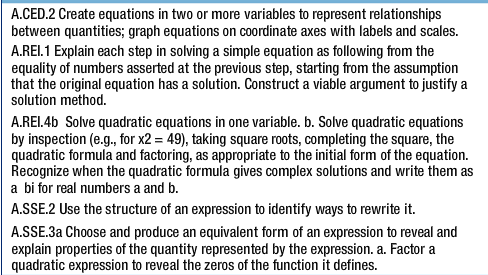 